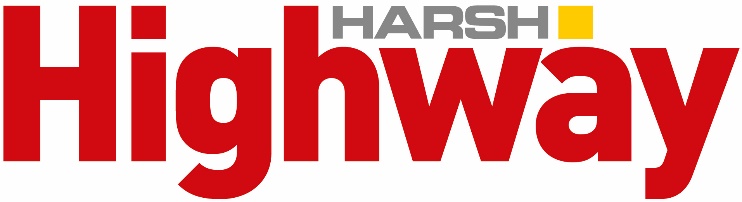 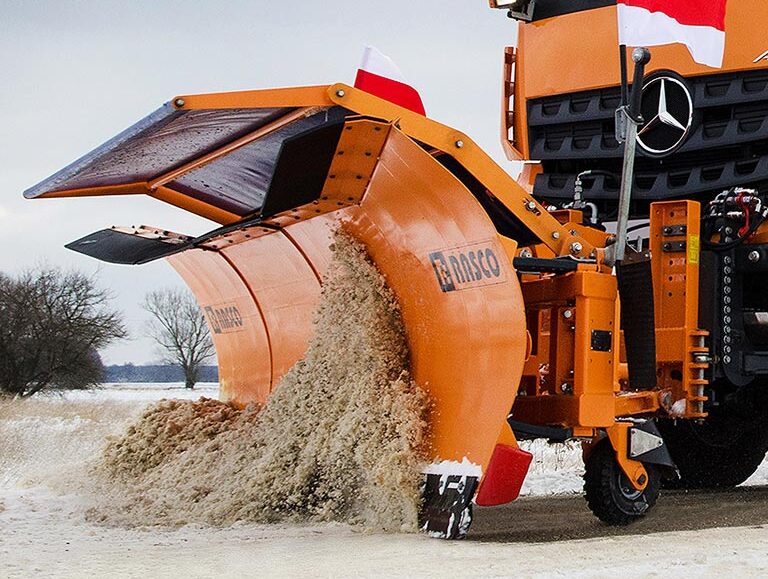 RASCO Snow Plough Enquiry FormName:		________________________Company: 	________________________Address: 	_______________________________________________________________Please select answers below with regard to your enquiry:Please select from the following: MOSOR PK          MSP          VERTUS        VITER         KALNIK         KALNIK XL          BILO          KOMBITruck Type: ________________________Body Length: ________________________Body Width: ________________________Mode of Transport: ________________________Gross Vehicle Weight: ________________________Model Number: ________________________Market: ________________________Time frame for supply: ________________________New/ Used equipment: ________________________Once complete, please return this form to harsh@harshuk.com and one of our team will be in touch to discuss your requirements. 